Ek-3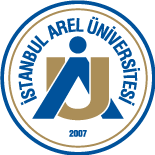 İSTANBUL AREL ÜNİVERSİTESİDERS ÖĞRETİM ELEMANI DEĞİŞİKLİĞİ ÖNERİ FORMUFakülte/Yüksekokul/Enstitü:……………………Bölüm/Program:………………………………….Değişiklik Gerekçesi: Dersin KoduDersin AdıDersin Bilim AlanıKREDİSİ/AKTSTeklif Edilen Öğretim Elemanının Unvanı, Adı, SoyadıTeklif Edilen Öğretim ElemanınınBağlı Olduğu Kurum/Birim Teklif Edilen Öğretim Elemanının Mevcut Ders YüküTeklif Edilen Öğretim Elemanının Lisans MezuniyetiTeklif Edilen Öğretim ElemanınınY. Lisans Mezuniyeti Teklif Edilen Öğretim Elemanının Doktora MezuniyetiTeklif Edilen Öğretim Elemanının Doçentlik Alanı